STRUCTURAL REPAIR MANUAL51-44-11STANDARD REAMERS TABLE1st and 2nd Oversize Hole Diameters – Interference FIT – Pins (threaded)This table is not exhaustive, for specific reamers please complete the table belowCUSTOM STRAIGHT REAMERS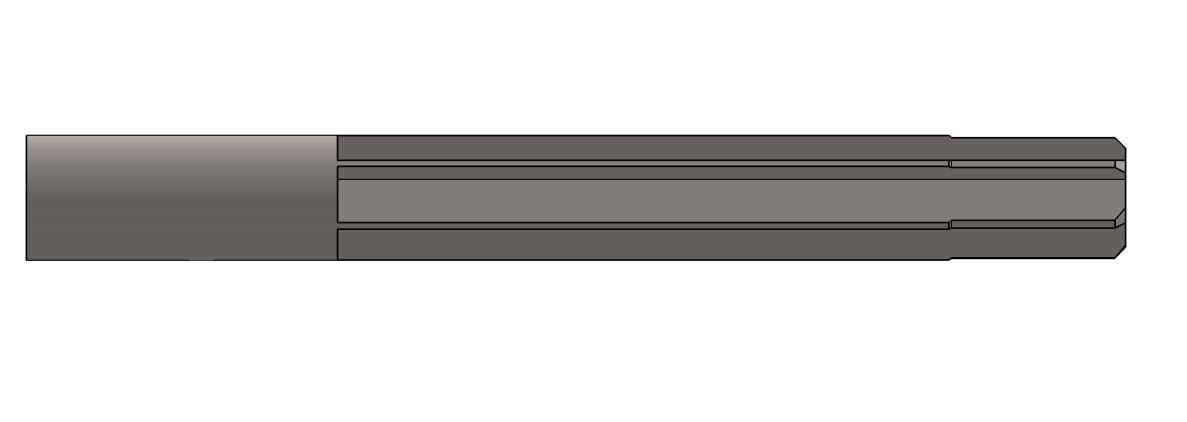 DIAMETER DASH NUMBERDIAMETER DASH NUMBEROVERSIZE HOLE DIAMETERS –INTERFERENCE FIT  OVERSIZE HOLE DIAMETERS –INTERFERENCE FIT  OVERSIZE HOLE DIAMETERS –INTERFERENCE FIT  OVERSIZE HOLE DIAMETERS –INTERFERENCE FIT  OVERSIZE HOLE DIAMETERS –INTERFERENCE FIT  OVERSIZE HOLE DIAMETERS –INTERFERENCE FIT  OVERSIZE HOLE DIAMETERS –INTERFERENCE FIT  OVERSIZE HOLE DIAMETERS –INTERFERENCE FIT  DIAMETER DASH NUMBERDIAMETER DASH NUMBER1st OVERSIZE (NOMINAL DIA. +0.4 mm (1/64 in.))1st OVERSIZE (NOMINAL DIA. +0.4 mm (1/64 in.))1st OVERSIZE (NOMINAL DIA. +0.4 mm (1/64 in.))1st OVERSIZE (NOMINAL DIA. +0.4 mm (1/64 in.))2nd OVERSIZE (NOMINAL DIA. +0.8 mm (1/32 in.))2nd OVERSIZE (NOMINAL DIA. +0.8 mm (1/32 in.))2nd OVERSIZE (NOMINAL DIA. +0.8 mm (1/32 in.))2nd OVERSIZE (NOMINAL DIA. +0.8 mm (1/32 in.))HSL, HST 1/32NSA, ASNA 1/16MAX.MAX.MIN.MIN.MAX.MAX.MIN.MIN.HSL, HST 1/32NSA, ASNA 1/16mmin.mmin.mmin.mmin.63841051261471681892010241228143216ØDØDPØDSLTLULPLSQuantityExpected delivery time